Keva Massage Client Intake FormThank you for choosing Keva Massage for your wellness needs!
Please fill out the information requested below and send to keva@kevamassage.comAre you currently under medical treatment? (Please mark an “x”)
If so, what kind?Do you currently have or have recently had any of the following conditions?
(Please mark an “x”)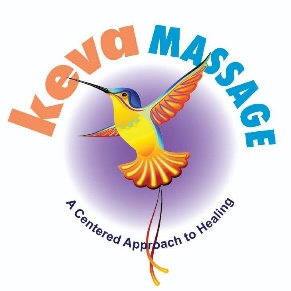 ConsentI understand and agree to the following: I understand that massage therapy involves neither the diagnosis nor treatment of any condition and is not a substitute for medical care. Draping will be used for the entirety of the session.I understand and agree to the following: If I am uncomfortable for any reason, I may request to end the session and it will end promptly. If a client is under the age of 17, written consent from a guardian or parent is required. I affirm that I am able to receive massage therapy and that any information provided above does not prohibit me from doing so.By typing my name and today’s date, I agree to the terms stated in the two paragraphs above.Thank you again for choosing Keva Massage!Name: Name: Date: Date: Occupation: Age: Gender: Gender: Address: City: State: Zip: Phone: Email:Email:Email:Emergency Contact (EC): EC Phone: EC Relationship: EC Relationship: Yes: No: Diabetes:Skin Conditions:Autoimmune Disease:Heart Conditions:Headaches:Cancer:High Blood Pressure:Heart Disease:Arthritis:Varicose Veins:Pregnancy:Sprains/Strains:PTSD:None of These:Other:Name: Date: 